Mathématiques – Séance du mardi 30 juin 2020 – CM1 Les exercices proposés sont dans la continuité des activités réalisées lors de l’émission d’aujourd’hui. Calcul mentalMultiplier par 10 (Révisions)Série du jour : 10 x 840/ 10 x 3,8 / 10 x 62,6 / 10 x 11,42Réviser les tables de multiplicationSérie du jour : 6 × 7 = …3 × … = 249 × 5 = …7 × 8 = …… × 10 = 908 × ... = 645 × 7 = …6 × … = 549 × 9 = …8 × 4 = …GRANDEURS ET MESURESCalculer le périmètre d’un polygone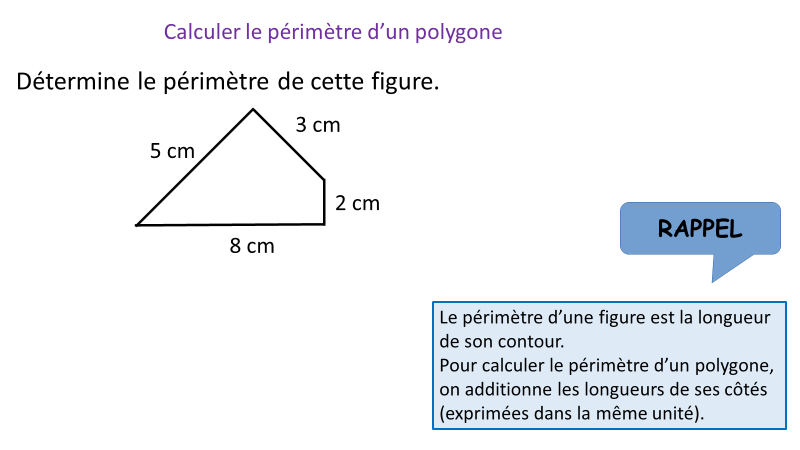 Calculer et comparer des périmètres de polygones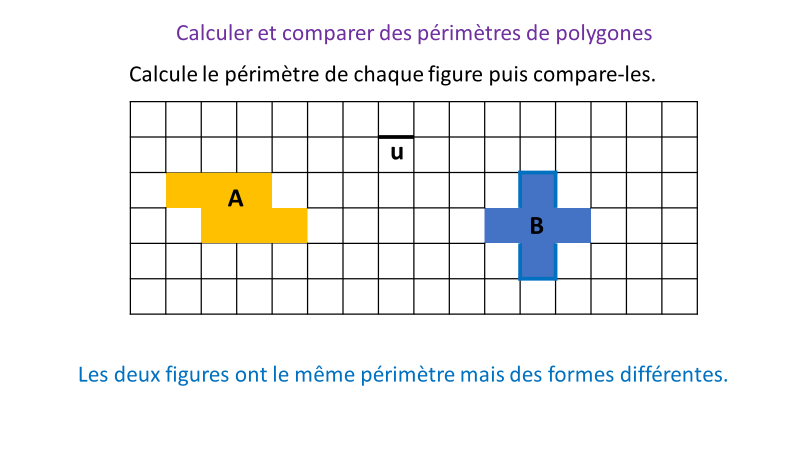 Calculer le périmètre d’un polygone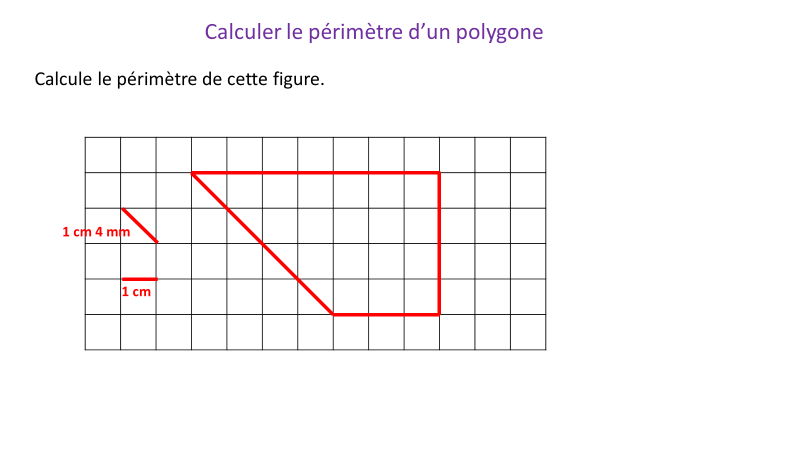 Calculer des périmètres en utilisant une formuleCalcule le périmètre d’un carré de 6 cm de côté.Périmètre du carré = côté x 4P = 6 x 4 P = 24 cmLe périmètre de ce carré est de 24 cm.Calcule le périmètre d’un terrain de rugby qui mesure 100 m de long et 70 m de large.Périmètre du rectangle = (Longueur + largeur) x 2Périmètre du terrain = (100 + 70) x 2Périmètre du terrain = 170 x 2Périmètre du terrain = 340 cmLe périmètre du terrain de rugby est égal à 340 m.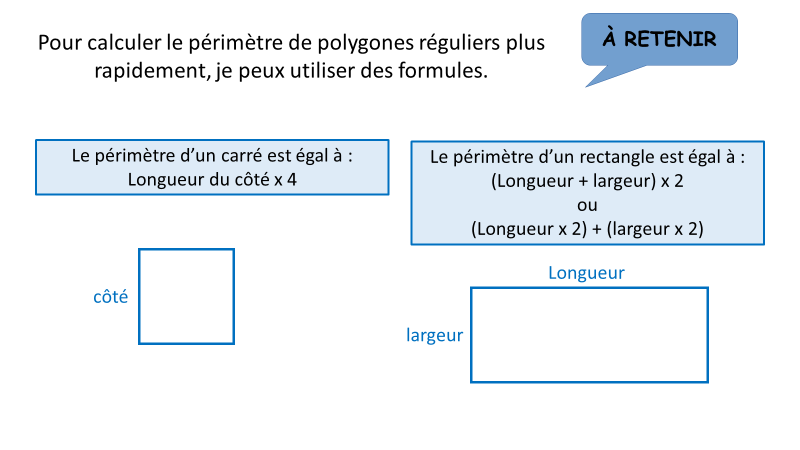 Trouver des mesures grâce au périmètreTrouve le côté d’un carré d’un périmètre de 52 cm.Périmètre du carré = côté x 452 cm = côté x 4Côté = 52 : 4 = (40 + 12) : 4 = 13Côté = 13 cmTrouve la longueur d’un rectangle de 5 cm de largeur et d’un périmètre de 48 cm.Périmètre du rectangle = (Longueur + largeur) x 248 cm = (Longueur + 5 cm) x 25 x 2 = 1048 – 10 = 3838 : 2 = 19La longueur du rectangle est de 19 cm.Le quiz du jour : Pour chaque périmètre, trouve l’unité qui convient…Le périmètre de la salle de classe ?Le périmètre d’un terrain de football ?Le périmètre d’un pays ?Le périmètre de la couverture d’un livre ?problÈmes Correction du problème donné Temps suffisant ou non ?Les invités de M. Dufour arriveront à 21h.Il est 19h30.A-t-il le temps de cuisiner un plat qui doit mijoter pendant 80 minutes s’il veut que tout soit prêt avant l’arrivée de ses invités ?Calculer des périmètresLac d’AnnecyPour faire le tour du lac à pied, 3 étapes sont nécessaires : une étape de 15,4 km, une étape de 13,7 km et une étape de 7,5 km.Trouve le périmètre du lac d’Annecy.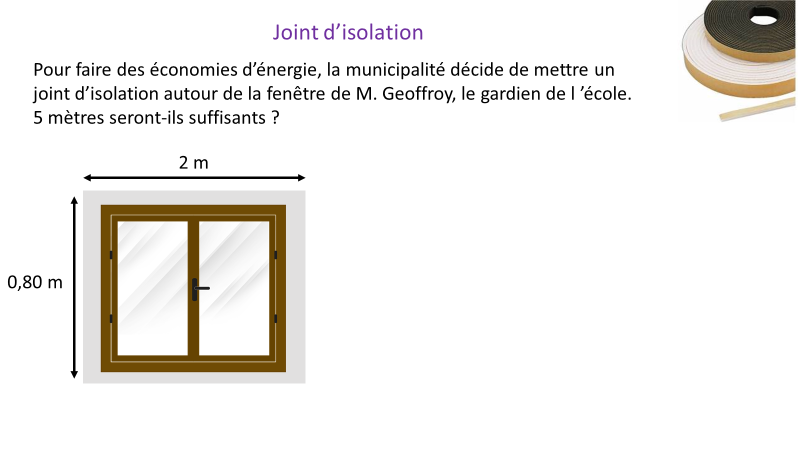 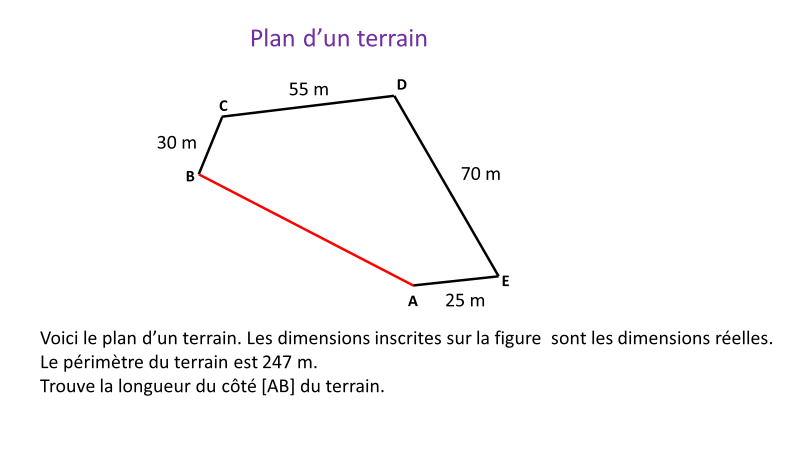 Problème pour plus tard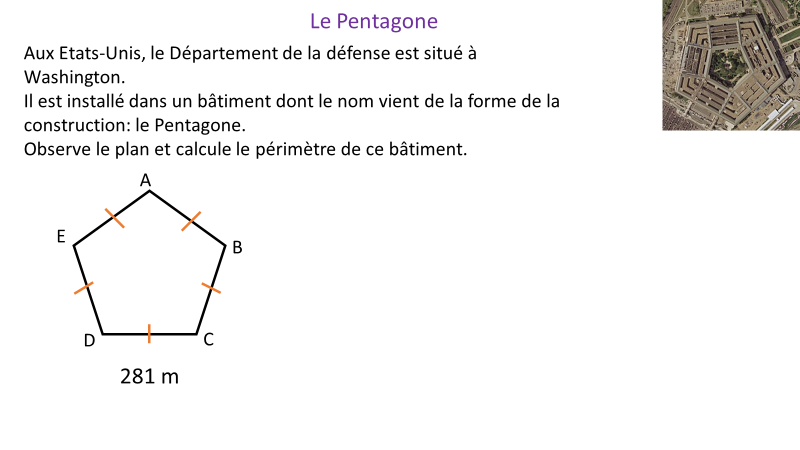 Il convient de s’assurer que les notions soient suffisamment construites avant d’introduire des formules. Les procédures ne peuvent être construites indépendamment du sens. Il est plus facile pour un élève de calculer le tour de la figure en additionnant successivement les mesures qu’il rencontre. 